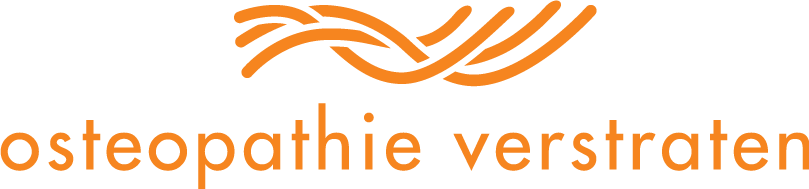 Erstkonsultation Formular für Kinder von 2-15 JahrenWas ist die Hauptbeschwerde Ihres Kindes?Es gibt noch einige weitere Fragen. Am Ende dieses Formulars ist noch Platz, um Ihre Geschichte zu teilen, falls Sie dies möchten. Für Ihr Kind kreuzen Sie unten bitte an, was für das Kind zutreffend ist:Folgendes trifft auf Ihr Kind zu:Hat Ihr Kind regelmäßig Ohrenentzündungen?Hat Ihr Kind eine Schwerhörigkeit?Hat Ihr Kind Paukenröhrchen im Ohr?Holt Ihr Kind stets Luft durch den Mund?Ist Ihr Kind oft erkältet?Ist Ihr Kind einmal gefallen (als Baby oder Kind)?Fällt Ihr Kind oft hin?War Ihr Kind einmal in einen Autounfall / Sturz von einem Baum/Pferd/Spielplatz verwickelt?Hat Ihr Kind eine Skoliose/schiefer Rücken?Ernährung und Stuhlgang:Die Farbe des Stuhls istUnd reagierteGibt es familiäre Erkrankungen?Leidet Ihr Kind an Allergien? Welchen?Leidet Ihr Kind an Ekzemen? Wo?GeschichteDie Empfängnis erfolgteIhr Kind wurde geboren:
In Woche …..Mit HilfsmittelnDie Lage Ihres Kindes warIhr Kind war bei der GeburtIhr Kind hat bei der Geburt gut geschrienWoran ist/war ihr Kind am meisten erkrankt?Hier können Sie gerne etwas über die Krankheitsgeschichte schreiben können (z.B. Knochenbrüche, Operationen, Infektionen, familiäre Krankheitsgeschichten oder Krankenhausaufenthalte):Vielen Dank für Ihre Zeit und Mühe!Team Osteopathie VerstratenBehandlungsvereinbarungHaftungsausschluss & DatenschutzEkzem/trockene HautBauchschmerzenTrink- EssproblemeProbleme mit dem StuhlgangRuheloses VerhaltenOft KopfschmerzenSchlafproblemeOft wütend / traurigOft krankMüdeBleibt klein / Wachstum bleibt zurückBettnässenWeiteres……..Weiteres……..Weiteres……..Weiteres……..Starke StimmungswechselViele FreundeFühlt sich wohl in seiner HautErschrickt schnellÄngstlichNeugierigSchlechte KonzentrationHat LernschwierigkeitenTräge/faulRuhelos/stets beschäftigtLangsam in seiner EntwicklungSpielt gerne alleineHat VerhaltensproblemeIst schnell müdeWird niemals müdeWindelfreiTrägt noch WindelnBenimmt sich älter als es istBenimmt sich jünger als es istBenimmt sich jünger als es istBenimmt sich jünger als es istBenimmt sich jünger als es istJaNeinJaNeinJaNeinJaNeinJaNeinJaNeinJaNeinJaNeinJaNeinDer Bauch Ihres Kindes fühlt sich hart anIhr Kind hat keine Lust auf EssenIhr Kind trinkt nur wenig WasserDer Stuhlgang ist täglichDer Stuhlgang ist nicht täglichHarter StuhlBreiiger StuhlWässeriger StuhlWässeriger StuhlWässeriger StuhlWässeriger StuhlDunkelbraunHellbraunGelb-BraunGrünWeissWeissWeissWeissDer Bauchnabel steht abEs liegt ein Nabelbruch vorEs liegt ein Leistenbruch vorEs liegt ein Leistenbruch vorEs liegt ein Leistenbruch vorEs liegt ein Leistenbruch vorLinksRechtsEs liegt ein Zwerchfellbruch vorIhr Kind hat noch keine Impfungen gehabtIhr Kind wurde …. Mal geimpftNormalMit viel SchlafUnruhigMit FieberMit viel Weinen in der darauffolgenden ZeitMit viel Weinen in der darauffolgenden ZeitMit viel Weinen in der darauffolgenden ZeitMit viel Weinen in der darauffolgenden ZeitAnders…………Anders…………Anders…………Anders…………SpontanIn vitroIn vitroIUI (Intrauterine Samenübertragung)EizellspendeEizellspendeAnderes…..Anderes…..Anderes…..SpontanGeplantKaiserschnittDie Geburt musste vorübergehend durch das Zusammenklemmen der Beine gehindert werdenEingeklemmte NabelschnurEingeklemmte NabelschnurEingeklemmte NabelschnurWehenauslöserVakuumextraktion - Kiwiglocke oder GeburtszangeMit starkem Druck auf Ihren BauchEs wurde an Ihrem Kind gezogenEpiduralanästhesieEpiduralanästhesieEpiduralanästhesieNormal (mit dem Hinterkopf voran)Sterngucker (gedreht)Gesichtslage (mit dem Gesicht voran)Steisslage (mit den Beinen voran)Mit der Nabelschnur um den HalsMit der Nabelschnur um den HalsMit der Nabelschnur um den HalsNormalZu kleinGelbBlauVerformter KopfVerformter KopfVerformter KopfAnders…..Anders…..Anders…..JaNein